Secondary II							Name: ________________________________Unit 8 Review							Period: ________Identify the vertex and the axis of symmetry: 1.  			2.  	Put the following in vertex form; identify the vertex, axis of symmetry then describe all transformations.3. 					4. 5. 				6. 7. 				8. 	Sketch each graph by hand.9.  		10.  		11. 		 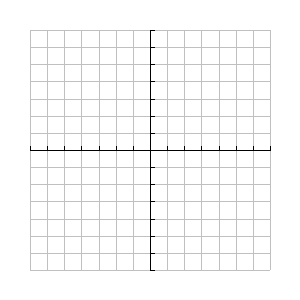 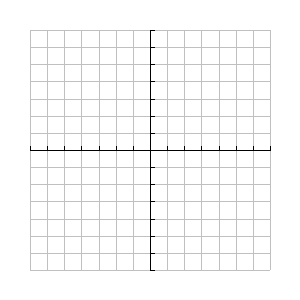 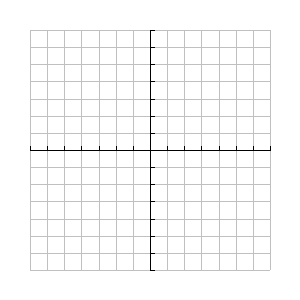 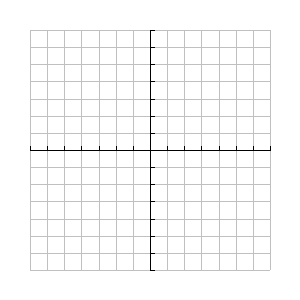 12.  		13.  		14. 		 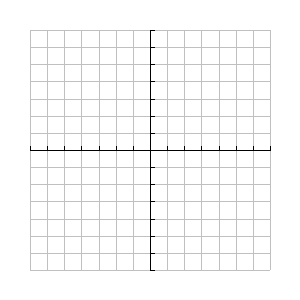 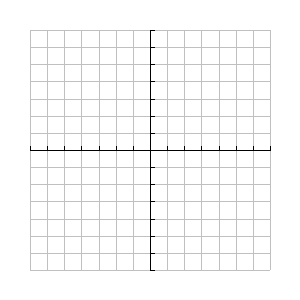 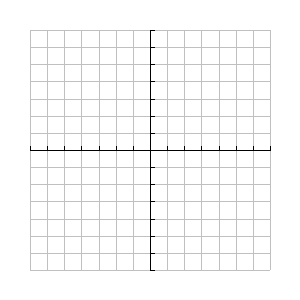 Identify the focus, directrix and focal length of the following: 15.  			16.  Write the equation of the parabola give the focus and directrix: 17. Focus:  (3, 8) Directrix: y =4					18. Focus: (0,0)   Directrix: y = 1			19. Focus:  (2, 5) Directrix: y =3				20. Focus:   Directrix: 